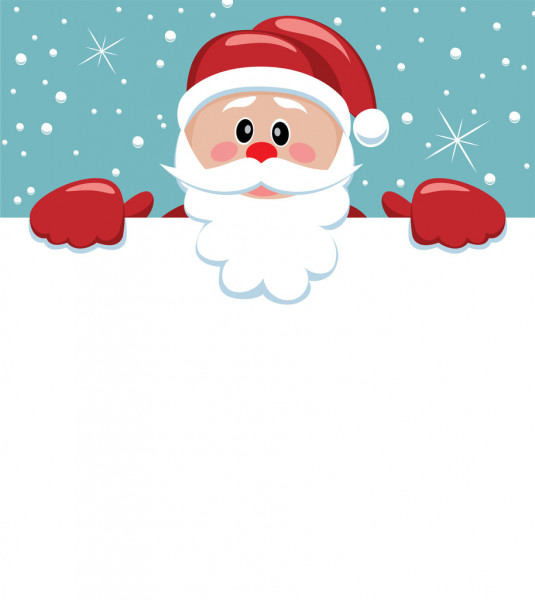 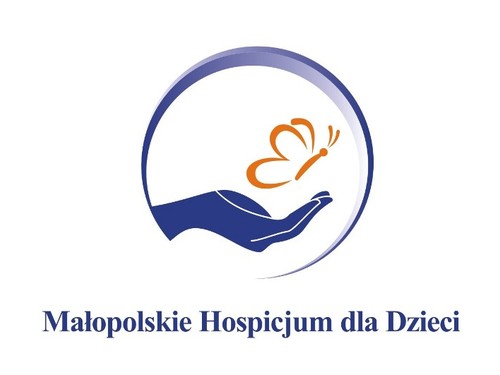 ZBIÓRKA MIKOŁAJKOWA 2021Zwracamy się z prośbą o włączenie się w Zbiórkę Mikołajkową Małopolskiego Hospicjum dla Dzieci. W tych trudnych czasach nie możemy zapominać o podopiecznych, którzy cały rok czekają na Mikołaja. Aby wszystkie dzieciaki otrzymały wymarzone prezenty potrzebujemy Waszego wsparcia, dlatego jak co roku prosimy o pomoc.Jak co roku zbieramy :Ubrania w rozmiarach od 110 do 176 cm i rozmiary XS, S, MPieluchy flanelowe i śliniaki bawełnianeRęczniki frotte i z microfibry Prześcieradła z gumką 90/200, 160/200, pościel 160/200 i 140/200, 150/200Pieluchy dla dzieci w każdym rozmiarze, Pieluchy w rozmiarach XS, S, M, Podkłady higieniczneKosmetyki pielęgnacyjne dla dzieci i nastolatków, Chusteczki nawilżone, nawilżony papier toaletowySzczoteczki do zębów, pasty do zębów Proszki do prania i płyny do płukania, środki czystościZabawki edukacyjne i sensoryczne , Zabawki typu auta, auta sterowane, zabawki na pilota, , Klocki lego, lego duplo, klocki piankowe, gry planszowe, płyty do słuchania bajek, Lalki typu baby born i Barbie, Słodycze, Żywność dla dzieci (słoiczki, kaszki, soczki, tubki wyciskane – deserki, mleko modyfikowane, kleiki kukurydziane), nutella, miód, syropy owocowe, Nutridrinki, żywność sucha z długim terminem ważnościZebrane prezenty można dostarczać do pracowników Studium Wychowania Fizycznego i Sportu UJ Collegium Medicum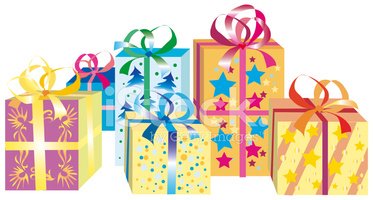 